Pošta - Michaela Veselá - OutlookPožární bezpečnost s.r.o. - Objednávka eshop@vyzbrojna.cz <eshop@vyzbrojna.cz>St 21.12.2022 8:59Komu: Michaela Veselá <vesela@spsdplzen.cz>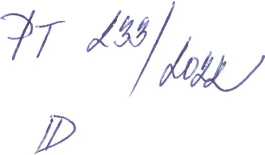 ® Počet příloh: 1 (138 kB) obchodni-podminky.pdf;[^Požární bezpečnost s.r.o.Vážený zákazníku,děkujeme za Váš nákup na VÝZBROJNA,CZ. Tímto e-mailem potvrzujeme, že jsme v pořádku přijali Vaši objednávku a zasíláme upřesňující informace.28. 12. 2022 - poslední den pro vyřízení a odeslání Vašich objednávek.Další objednávky budou vyřizovány od 9.1.2023. (platí i pro zasílání zálohových faktur)Při osobním odběru Vám bude e-mailem nebo telefonicky oznámen den možného odběru zboží. Po obdržení termínu je NUTNÉ vyzvednutí do 5 pracovních dnů, potom je objednávka zrušena.Při volbě platby ZÁLOHOVOU FAKTUROU je třeba uhradit do splatnosti faktury, která Vám bude zaslána na e mailovou adresu. Pokud nebude faktura uhrazena, objednávka bude zrušena. Zálohové faktury zasílají zaměstnanci pouze v pracovní dny.Objednávka č. 46265Přijato:Způsobdoručení:21.12.2022 8:59:25ČR - osobní odběr - Plzeň, Hřbitovní 31BZpůsob platby: zalohová faktura ' P|atba
převodemCenacelkem:178 768 KčMichaela Veselá371657248vesela@spsdplzen.czAdresa pro doručení:Střední průmyslová škola dopravní, Plzeň,Karlovarská 99Michaela VeseláKarlovarská 121032300 PlzeňČeská republika371657248Fakturační adresa:Střední průmyslová škola dopravní, Plzeň, Karlovarská 99Michaela Veselá Karlovarská 1210 32300 Plzeň Česká republikahttps://outlook.office.com/mail/inbox/id/AAQkADMzN2E4MGMzLTJjMTAtNGE0Yy04MzBiLTk3N2NIMTk1NjM1NwAQAAklyRhYUkneg3oSvNgoW... 1/221.12.22 9:01Pošta - Michaela Veselá - Outlook[^Požární bezpečnost s.r.o.Zbožísoučet položek: 178 767,82 Kč zaokrouhlení: 0,18 Kčcelkem za zboží: 178 768 KčMinimální cena dopravy pro ČR je 80 Kč, pro SK 259 Kč. Z důvodu různé váhy celé objednávky, bude cena za dopravu vypočítána při dodávce zboží.Při platbě zálohovou fakturou prosím vyčkejte na doručení zálohové faktury do Vaší e-mailové schránky - zálohová faktura nechodí automaticky, vystavuje jí zaměstnanec při vyřizování objednávky. Konečná faktura je vždy vložena do balíčku.Zvolili jste platbu na zálohovou fakturu, zboží budeme expedovat po obdržení platby.Před placením prosím vyčkejte na doručení zálohové faktury do Vaší e-mailové schránky.Poštovné a balné: 0 Kč Dobírka: ZDARMACelkem k úhradě: 178 768 KčSleva kupónu: 0 KčCelkem k úhradě po slevě: 178 768 KčPoznámka: Kontaktní osobou je i Bc. Jiří Vítovec, tel.: 371657202 e-mail: vitovec@dopskopl.czhttps://outlook.office.com/mail/inbox/id/AAQkADMzN2E4MGMzLTJjMTAtNGE0Yy04MzBiLTk3N2NIMTk1NjM1NwAQAAklyRhYUkneg3oSvNgoW... 2/2KódNázev zbožíKsDPHCena bez DPH /KsCena s DPH celkem130 040 800Přilba SICOR VFR-EVO signální žlutá, čirý štít7 Ks21%6 116 Kč51 802,52 Kč130 010 077 176/50FireRex plus - třívrstvý zásahový oděv pro hasiče -KABÁT7 Ks21%8 910 Kč75 467,70 KčVelikost: výška 176 cm | 98-102cnn hrudník130 010 078 170/48FireRex plus - třívrstvý zásahový oděv pro hasiče - KALHOTY7 Ks21%6 080 Kč51 497,60 KčVelikost: výška 170 cm | 84-88cm pas